Comentario de la película La decisión de Anne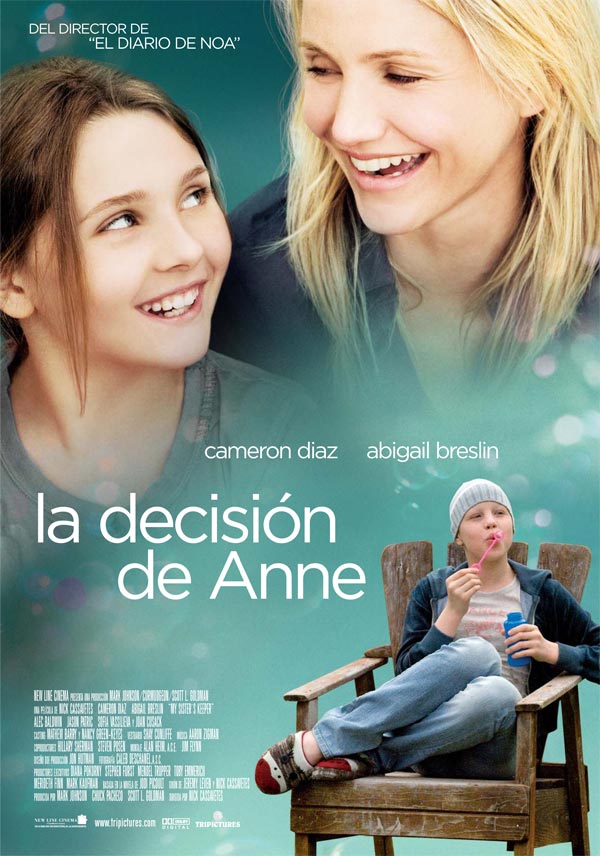 Tras la terrible noticia de que la pequeña Kate tiene leucemia, toda la familia queda trastornada. Sus padres, Sara y Brian, tratarán por todos los medios de salvar la vida de su hija, incluso rompiendo ciertas barreras morales. Por consejo de su médico, Sara y Brian deciden tener otra hija, Anne, genéticamente modificada para ser compatible con Kate y poder donarle médula ósea. Con el paso de los años, Kate pierde la función renal y se decide que Anne le done uno de sus riñones. Cuando esto ocurre, demanda a sus padres para pedir la emancipación médica y que no le obliguen a donar su riñón. Esto supondrá la muerte de su hermana Kate ¿Qué harías tú?El trabajo que tienes que hacer sobre la película se divide en tres partes: PARTE A: Compara las éticas consecuencialistas y las éticas deontológicasLas distintas teorías éticas se pueden dividir en dos grandes grupos: éticas consecuencialistas y éticas deontológicas. Aquí, tienes que copiar el esquema que fuimos haciendo en clase. También puedes utilizar una tabla, de manera que en una columna escribas las características de los consecuencialistas y en otra columna escribas las características de los deontológicos. PARTE B: Análisis ético de los personajesPara cada uno de los siguientes personajes de la película, identifica la postura ética que adoptan ante el dilema ¿son consecuencialistas o deontológicos?:Sara (madre): Está dispuesta a hacer cualquier cosa para salvar a su hija Kate, incluido tener una hija genéticamente modificada para que se convierta en donante de su hermana enferma.Brian (padre): Piensa que no está bien obligar a Anne a que done su riñón, si es en contra de su voluntad. Anne (hermana donante): Demanda a sus padres por obligarla a donar un riñón a su hermana enferma. Al final de la película, se sabe que lo hace porque se lo pidió Kate. Anne quiere a su hermana, y sin embargo hace lo que le pide, aunque eso suponga que morirá. Kate (hermana enferma): No quiere que sigan utilizando a su hermana para donarle órganos y decime morir. Lo hace por el bien de su familia. Justifica tu respuesta. PARTE C: Reflexión personalEn tu opinión, ¿qué postura ética te parece la más adecuada?  ¿Qué crees que hubieras hecho tú fueras Anne? Si fueras la jueza ¿Qué decisión habrías tomado?